Simple Diagram of the Methylation Cycle 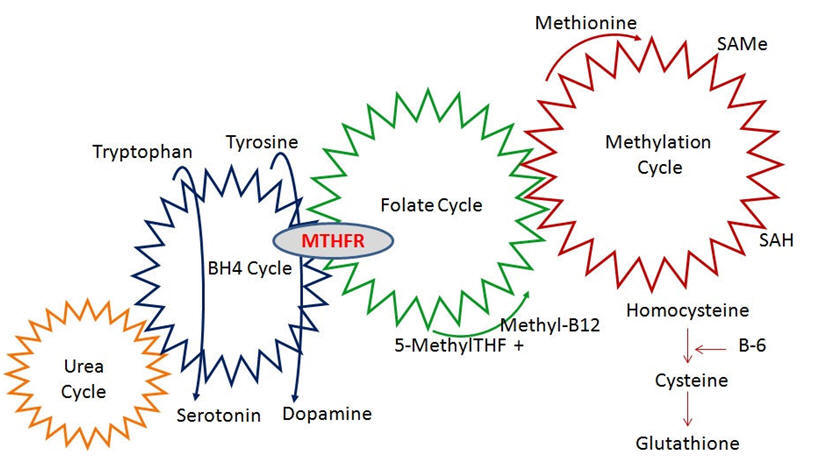 Complex Diagram of the Methylation Cycle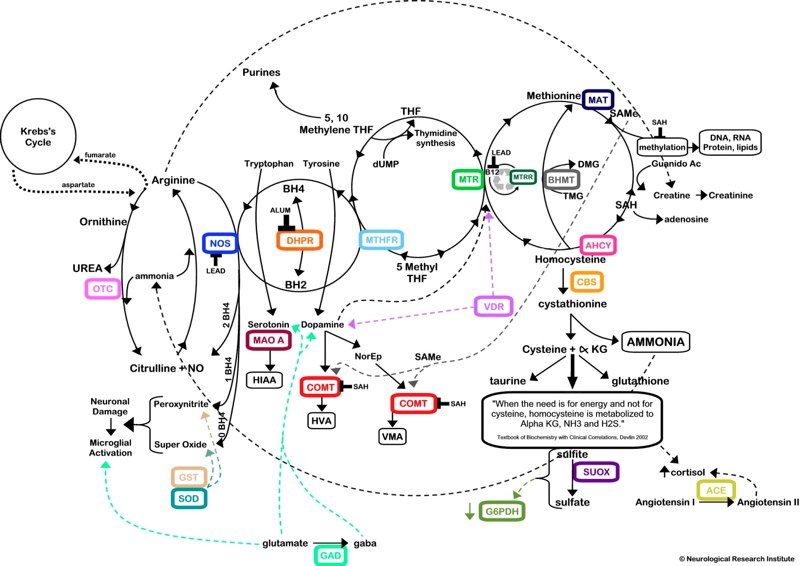 